REGISTAR UGOVORA O JAVNOJ NABAVI I OKVIRNIH SPORAZUMA 2023.g.(temeljem čl. 28. Zakona o javnoj nabavi NN broj 120/2016., 114/2022. te čl. 5. Pravilnika o planu nabave, registru ugovora, prethodnom savjetovanju i analizi tržišta u javnoj nabavi (NN br. 101/2017., 144/20.)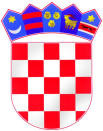 REPUBLIKA HRVATSKAZAGREBAČKA ŽUPANIJAOSNOVNA ŠKOLADRAGUTINA DOMJANIĆASVETI IVAN ZELINAI.Gundulića 2,10380 Sveti Ivan ZelinaTel.fax: 01/206 918,tel:01/2061 109e-mail: osnovna.skola.zelina@zg.t-com.hrR.brEV.br. nabavePredmet nabaveBrojčana oznaka predmeta nabave (CPV)Br. objave iz EOJN RH Vrsta postupkaNaziv i OIB ugovarateljaNaziv i OIB pod ugovarateljaDatum sklapanja ugovoraRok na koji je ugovor  sklopljenIznos bez PDV-aIznos PDV-aUkupni iznos s PDV-omDatum izvršenje ili raskida ugovoraUkupni isplaćeni iznos s PDV-omObrazloženjeNapomena1.N-4/2023Svježe voće03222000-3Jednostavna nabavaVoćarna Crvena jabukaOIB:799647988091.2.2023.31.1.2024.5095,86254,795350,6531.1.2024.24.751,342.N-1/2023Meso crveno15100000-9Jednostavna nabavaKUDELIĆ d.o.o., OIB:023129208641.2..2023.31. 1. 2024.19181,703025,4322207,1331-1.2024.31.651,433.N-1/2023Meso bijelo15100000-9Jednostavna nabavaPI Vindija d.d., OIB:441380624621.2.2023.31. 1. 2024.16416,242641,3819057,6231.1.2024.9.375,654.N-2/2023Mlijeko i mliječni proizvodi15500000-3Jednostavna nabavaPI Vindija d.d., OIB:441380624621.2.2023.31. 1. 2024.9629,051656,2411285,2931.1.2024.13.776,32R.brEV.br. nabavePredmet nabaveBrojčana oznaka predmeta nabave (CPV)Br. objave iz EOJN RH Vrsta postupkaNaziv i OIB ugovarateljaNaziv i OIB pod ugovarateljaDatum sklapanja ugovoraRok na koji je ugovor  sklopljenIznos bez PDV-aIznos PDV-aUkupni iznos s PDV-omDatum izvršenje ili raskida ugovoraUkupni isplaćeni iznos s PDV-omObrazloženjeNapomena5.N-5/2023Prerađeno voće, povrće i srodni proizvodi15330000Jednostavna nabavaKONZUM PLUS d.o.o., Zagreb, OIB:622266209081.2.2023.31.1.2024.6983,301721,838705,1331.1.2024.6.862,126.N-13/23Toaletni papir, papirnati ručnici i salvete33760000Jednostavna nabavaVIOLETA d.o.o., OIB:6287406313115.4.2023.15.4.2024.3.760,00940,004.700,007.N-3/2023Kruh i krušni proizvodi15810000Jednostavna nabavaMARTIGORA j.d.o.o., OIB: 4776100050316.4.2023.16.4.2024.14.220,002.036,2016.256,208.N-16/2023Radovi na rekonstrukciji45454000Jednostavna nabavaCONCORDIA CONSULTING d.o.o., OIB:0428041038913.6.2023.1.8.2023.64.970,0016.242,5081.192,5027.112023.98.624,059.01-23/7Opskrba električnom energijom2023/S oF2-0018242Zajednička javna nabavaHEP-OPSKRBA d.o.o., OIB:63073332379206.2023.Godinu dana od 1.7.2023.34.356,674.466,3738.823,0410.N-17/2023Oprema za održavanje kućnih instalacija vodovoda i kanalizacije te sanitarnih čvorova44411000Jednostavna nabavaCONCORDIA CONSULTING d.o.o., OIB:042804103897.7.2023.1.8.2023.26.160,006.540,0032.700,0021. 11. 2023.30.200,0011.N-8/2023Udžbenici od 1. do 4. razreda oš22112000Jednostavna nabavaNarodne novine d. d., OIB:6454606617614.7.2023.21.8.2023.19.982,78999,1420.981,9221.8.2023.20.979,5912.N-9/2023Udžbenici od 5. do 8. razreda oš22112000Jednostavna nabavaNarodne novine d. d., OIB:6454606617614.7.2023.21.8.2023.11.289,39564,4711.853,8621.8.2023.11.852,87R.brEV.br. nabavePredmet nabaveBrojčana oznaka predmeta nabave (CPV)Br. objave iz EOJN RH Vrsta postupkaNaziv i OIB ugovarateljaNaziv i OIB pod ugovarateljaDatum sklapanja ugovoraRok na koji je ugovor  sklopljenIznos bez PDV-aIznos PDV-aUkupni iznos s PDV-omDatum izvršenje ili raskida ugovoraUkupni isplaćeni iznos s PDV-omObrazloženjeNapomena13.N-18/2023Usluga izrade idejnog rješenja za novu zgradu osnovne škole71242000Jednostavna nabavaMODRA d. o.o.OIB:1715539335916.10.2023.40 dana od dana potpisivanja19.540,004.885,0024.425,00